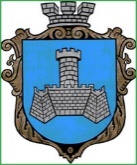 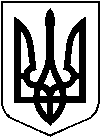          УКРАЇНАм.Хмільник Вінницької областіРОЗПОРЯДЖЕННЯМІСЬКОГО ГОЛОВИ    від 17 липня 2023 р.                                               №345-рПро організацію та проведення сесійпсихосоціальної підтримки дітей на території Кожухівського старостинськогоокругуЗ метою психосоціальної підтримки дітей, які проживають на території Кожухівського старостинського округу, керуючись ст. ст. 42, 59 Закону України «Про місцеве самоврядування в Україні»:Службі у справах дітей Хмільницької міської ради (Тишкевич Ю.І.),   старості Кожухівського старостинського округу (Остапчук С.Г.) організувати, а благодійному фонду «Посмішка ЮА» (за згодою) провести  сесії психосоціальної підтримки дітей 17 липня  в селі  Теси, 24 липня в селі Іванівці, 31 липня в селі Шевченка, 7 серпня  в селі Кожухів.2. Контроль за виконанням цього розпорядження покласти на заступника міського голови з питань діяльності виконавчих органів міської ради Сташка А.В.  Міський голова                                                          Микола ЮРЧИШИН              Сергій МАТАШ          Андрій СТАШКО          Юрій ТИШКЕВИЧ          Надія БУЛИКОВА          Віктор ЗАБАРСЬКИЙ